				Дата:       «20     г.»ОПРОСНЫЙ ЛИСТ КНСХарактер территории:      (предприятие, поселок, дом, складской комплекс и т.п)Тип перекачиваемой среды:                 - хоз.-бытовые,              - ливневые,                       - производственные стокиПредполагаемый размер насосной станции:Параметры патрубков: Подводящий трубопроводНапорный трубопровод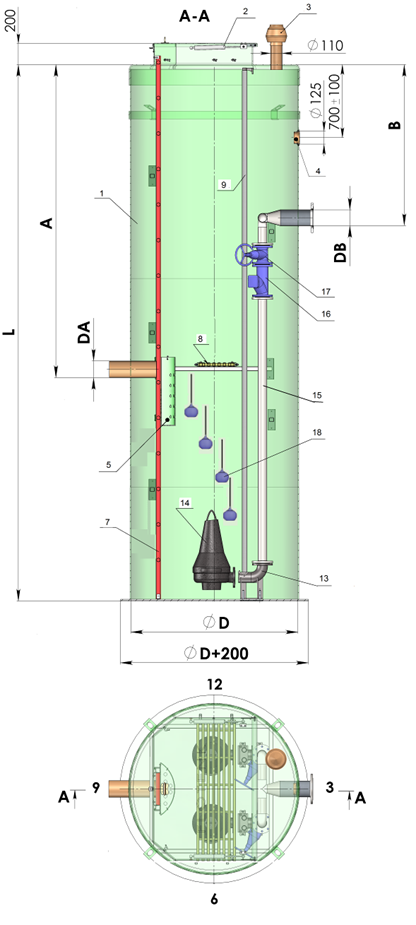 Параметры насосного оборудованияТип грунтаШкаф управления (система управления КНС)Примечания и прочие запросы:Просьба заполненный опросный лист направлять:по факсу +7 (727) 292-80-01 или на электронный адрес: info@waterservice.kzБлагодарим!Организация:Адрес:Ф.И.О (Заказчика):Должность:Телефон:Факс:E-Mail:Диаметр (D), мм Глубина корпуса (L), ммГлубина залегания подводящего трубопровода, А (мм)Проходной диаметр подводящего трубопровода, DA (мм)Направление подводящего трубопровода, в часахКоличество подводящих трубопроводов, штМатериал подводящего трубопроводаПредполагаемый тип соединения подводящего трубопровода с КНС (фланец, муфта, раструб и т.д.)Глубина залегания напорного трубопровода, В (мм)Проходной диаметр напорного трубопровода, DВ (мм)Направление напорного трубопровода, в часахКоличество напорных трубопроводов, штМатериал напорного трубопроводаМаксимальный приток сточных вод (м2/час)Расчетный напор на выходе из КНС (м)Длина напорного трубопровода (м)Разность геодезических высот начала и конца напорного трубопровода (м)Противодавление в точке присоединения напорной трубы к коллектору (если имеется, м)Количество поворотов: 45 градусов90 градусовКоличество насосов:Рабочих РезервныхНа складВзрывозащищенность насосовГрунт плотностью не более 2100 кг/м2 (супесь, суглинок)Грунт плотностью свыше более 2100 кг/м2 (глина)Нестабильный грунт с необходимостью применения специальных мер по укреплению стенок котлованаДополнительное оборудованиеДополнительное оборудованиеДополнительное оборудованиеДополнительное оборудованиеКрышка на газовых амортизаторахКорзинаЛестницаОтбойникМонтажный настилРасходомерУстройство быстрого монтажа насосовИзмельчитель (дробилка)Манометр (датчик давления)УтеплениеВзмучивательКолодец с задвижкой перед КНС Грузоподъемное устройство (тренога)Колодец с арматурой после КНСПавильонШкаф управленияДополнительноПускПрямойПлавныйЧастотный преобразовательВвод электропитанияОдинДвойнойДвойной с АВРИсполнение щита управленияВ помещенииУличноеАварийная сигнализацияСиренаМаячокАмперметрВольтметрСчетчик моточасовРасстояние от КНС до щитаНаправление ввода кабеля (часы)Особые требования 